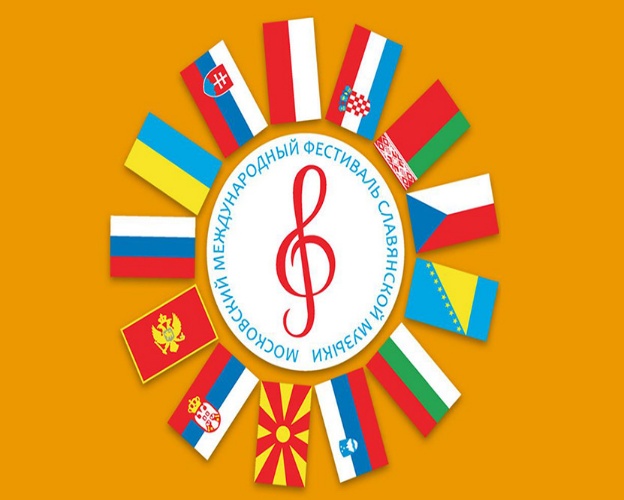 INTERNATIONAL  ONLINE COMPETITION  SLAVIC MUSIC FESTIVAL BELGRADE(APRIL 26-28 2021.)Name and Surname:________________________________Date of Birth:________________________________Name ans Surname of Pianist:________________________________Name and Surname of Prof. ________________________________Music school/Academy (or finished Academy)__________________________________E-mail  :________________________________Program:__________________________________________________________________Links:________________________________________________________________Short CV of  the competitior: ____________________________________________________________________________________________________________________________________________________________________________________________________________________________________________________________________________________________________________________________________________________________________________________________________________________________________________________________________________________________________________Picture in JPEG format: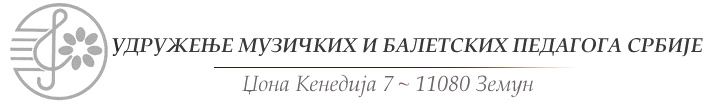 telefon/faks: (011) 319-3582 mejl: umbps@mts.rs   www.umbps.org.rs